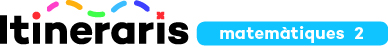 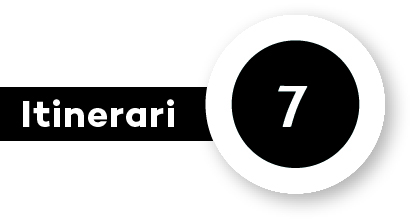 PROGRAMACIÓ	Quantes figures geomètriques hi ha al nostre entorn?Competències específiquesCE2 Resoldre problemes, aplicant diferents tècniques, estratègies i formes de raonament, per explorar i compartir diferents maneres de procedir, obtenir solucions i assegurar-ne la validesa des d’un punt de vista formal i en relació amb el context plantejat i generar noves preguntes i reptes.CE3 Explorar, formular i comprovar conjectures senzilles i reconèixer el valor del raonament espacial, el raonament lògic i l’argumentació per integrar i generar nou coneixement matemàtic.CE5 Reconèixer i utilitzar connexions entre diferents idees matemàtiques, així com identificar les matemàtiques implicades en altres àrees o amb la vida quotidiana, interrelacionant conceptes i procediments per interpretar situacions i contextos diversos.CE6 Comunicar i representar, de forma individual i col·lectiva, conceptes, procediments i resultats matemàtics utilitzant el llenguatge oral, escrit, gràfic, multimodal, en diferents formats, i la terminologia matemàtica adequada, per donar significat i permanència a les idees matemàtiques.CE8 Desenvolupar destreses socials, participant activament en els equips de treball i reconeixent la diversitat i el valor de les aportacions dels altres, per compartir i construir coneixement matemàtic de manera col·lectiva.Criteris d’avaluació2.1. Emprar estratègies i formes pròpies de raonar per resoldre un problema i explicar el procés.3.3. Incorporar la utilització de la visualització i del raonament geomètric com a forma de raonament per entendre i gestionar la informació referida a l’espai.5.2. Reconèixer les matemàtiques presents en la vida quotidiana i en altres àrees en situacions en què se’n pugui fer ús.6.1. Seleccionar el llenguatge matemàtic bàsic present en la vida quotidiana i donar-hi significat.8.1. Participar en el treball en equip, tant en un entorn presencial com virtual, escoltar els altres i reconèixer les seves aportacions en situacions en què es comparteixi i es construeixi coneixement matemàtic de manera conjunta.SabersSentit espacial● Formes geomètriques de dues o tres dimensions- Identificació i classificació de formes geomètriques de dues dimensions en objectes de la vida quotidiana tenint en compte els seus elements.- Introducció d’estratègies i tècniques de construcció de composició i descomposició de formes geomètriques senzilles d’una, dues o tres dimensions de forma manipulativa.- Introducció del vocabulari geomètric bàsic en la descripció verbal dels elements i les propietats de formes geomètriques senzilles.- Reconeixement de les propietats de formes geomètriques de dues i tres dimensions explorant amb materials manipulables (mecano, tangram, jocs de figures…) i amb eines digitals.● Moviments i transformacions- Construcció de figures a partir de moviments, girs, simetries, superposant figures per comprovar semblances, diferències i encaixos i fer noves agrupacions.● Raonament, modelització i visualització geomètrica- Reconeixement de l’entorn a través de les relacions geomètriques.- Composició i descomposició de figures manipulant-les.Anàlisi de les característiques i de les propietats de  les figures geomètriques. Reconeixement de figures de tres i dues dimensions en objectes de la realitat. Localització i descripció de relacions espacials. Reconeixement de moviments (desplaçaments, simetries i girs). Reconeixement de formes i d'estructures geomètriques a l'entorn, i determinació de la  seva situació. Creació de figures que tinguin simetria.Sentit algebraic● Patrons- Exploració d’estratègies per identificar, descriure, completar i estendre seqüències a partir de regularitats en una col·lecció de nombres, figures o imatges.Seguiment de sèries (de sons, numèriques, geomètriques). Comparació i classificació de figures segons semblances i diferències. Ús de jocs de taula, de les TIC i calculadores per desenvolupar el càlcul i per explorar els nombres i les operacions.Sentit socioemocional● Treball en equip, inclusió, respecte i diversitat- Participació activa en el treball en equip en matemàtiques i valoració i incorporació de les idees de tots i totes.Conversa i organització de jocs i propostes amb criteris matemàtics.